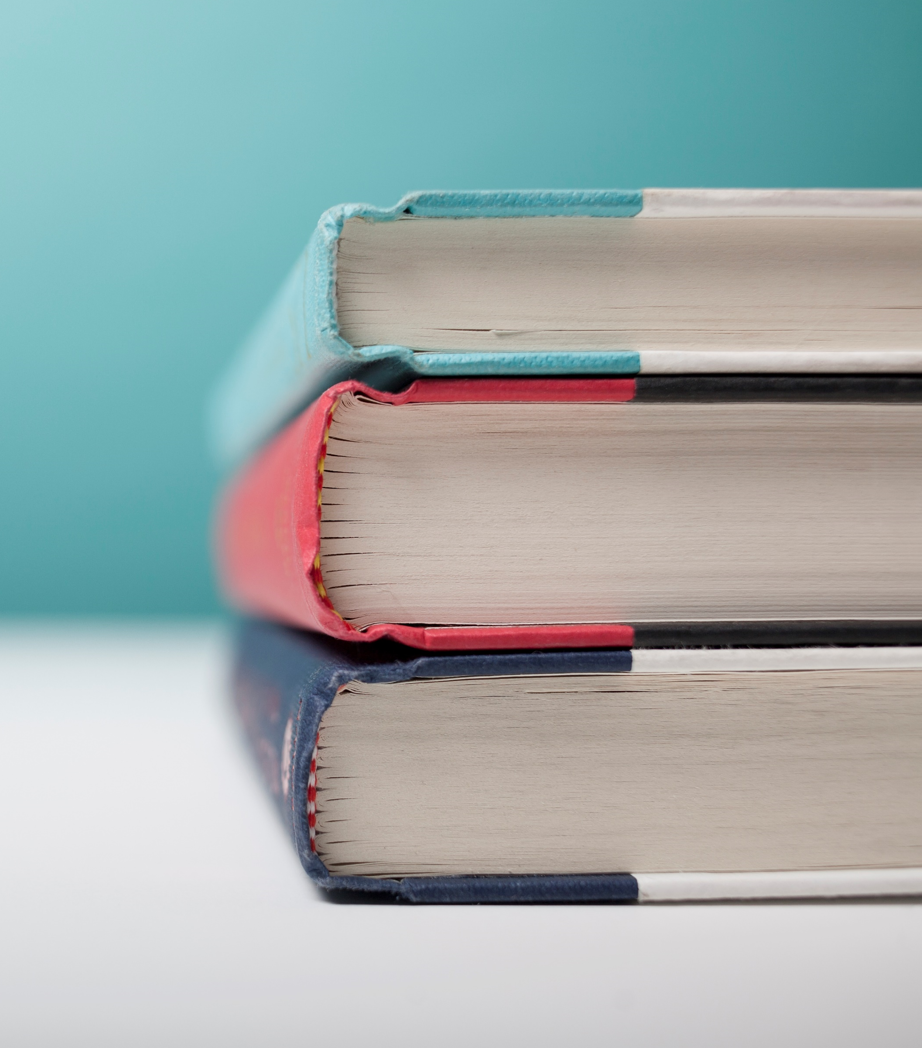 [Article à vendre][Pour remplacer la photo par la vôtre, supprimez-la. Puis sélectionnez Image dans l’onglet Insertion.]Coordonnées de [Nom] :[Téléphone] | [E-mail][Lieu]